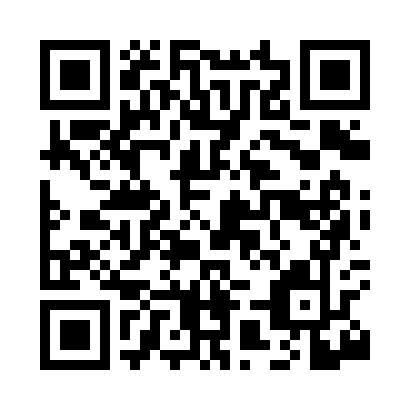 Prayer times for Wicks, Utah, USAMon 1 Jul 2024 - Wed 31 Jul 2024High Latitude Method: Angle Based RulePrayer Calculation Method: Islamic Society of North AmericaAsar Calculation Method: ShafiPrayer times provided by https://www.salahtimes.comDateDayFajrSunriseDhuhrAsrMaghribIsha1Mon4:236:011:315:309:0010:382Tue4:246:011:315:309:0010:383Wed4:246:021:315:309:0010:374Thu4:256:021:315:309:0010:375Fri4:266:031:315:308:5910:366Sat4:276:041:315:308:5910:367Sun4:286:041:325:308:5910:358Mon4:296:051:325:308:5810:359Tue4:306:061:325:308:5810:3410Wed4:316:061:325:308:5810:3311Thu4:326:071:325:308:5710:3212Fri4:336:081:325:308:5710:3213Sat4:346:081:325:308:5610:3114Sun4:356:091:335:308:5610:3015Mon4:366:101:335:308:5510:2916Tue4:376:111:335:308:5410:2817Wed4:386:121:335:308:5410:2718Thu4:396:121:335:308:5310:2619Fri4:406:131:335:308:5210:2520Sat4:426:141:335:308:5210:2421Sun4:436:151:335:308:5110:2322Mon4:446:161:335:298:5010:2123Tue4:456:171:335:298:4910:2024Wed4:476:181:335:298:4810:1925Thu4:486:181:335:298:4710:1826Fri4:496:191:335:298:4610:1627Sat4:506:201:335:288:4510:1528Sun4:526:211:335:288:4510:1429Mon4:536:221:335:288:4410:1230Tue4:546:231:335:278:4210:1131Wed4:566:241:335:278:4110:10